Learning Assessment Committee12:00 pm – 1:00 pmAA177 (Lee Campus); E-105 (Charlotte Campus); G-109 (Collier Campus); A-114 (Hendry/Glades)Meeting called by Amy TroganMembers: Eileen DeLuca, Joe van Gaalen, Richard Worch, Colleen Moore, Marty Ambrose, Amy Trogan, Elijah Pritchett, Fernando Mayoral, Tom Donaldson, Lisa McGarity, Sarah Lublink, Jane Charles, Katie Paschall, Eric Seelau, Barbara Miley, Rebecca Harris, Megan Just, Marius Coman, Allison Studer, Margaret Kruger, Caroline Seefchak, Erik Fay, Jennifer Patterson, John Connell, and Kristi Moran.Please read: April 7th Agenda, Minutes from the March 3rd meeting, LAC description.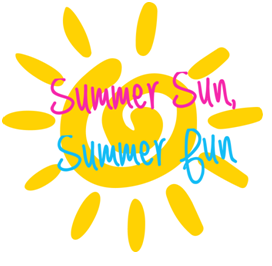 12:00-12:15Approve March meeting minutesCourse Level Assessment Update12:15 – 12:30General Education UpdateCT UpdateRandom SelectionR and I: Next Competency to be assessedc. Summer opportunities – Description of process (Dr. van Gaalen)April Newslettera. My letterb. Dr. Fay’s bio and pic.12:30 – 12:45Professional Development Upcoming PD offerings (Gen. Ed. Feedback on April 24th at 2 pm and General Education Wrap-Up - TBA)Assessment CertificationVI. New Chaira. Nominations12:45 – 1:00New BusinessAdjournment 